В соответствии с Федеральным законом от 6 октября 2003 г. № 131-ФЗ «Об общих принципах организации местного самоуправления в Российской Федерации», распоряжением Правительства Российской Федерации от 18 октября 2018 г. № 2258-р «О  методических рекомендациях по созданию и организации федеральными органами исполнительной власти системы внутреннего обеспечения соответствия требованиям антимонопольного законодательства», постановлением администрации Козловского муниципального округа Чувашской Республики от 11 сентября 2023 г. № 864 «О системе внутреннего обеспечения соответствия требованиям антимонопольного законодательства в администрации Козловского муниципального округа Чувашской Республики (антимонопольном комплаенсе)»:Утвердить карту рисков нарушения антимонопольного законодательства администрации Козловского муниципального округа Чувашской Республики на 2024 год согласно приложению № 1 к настоящему распоряжению.Утвердить план мероприятий («дорожную карту») по снижению рисков нарушения антимонопольного законодательства администрации Козловского муниципального округа Чувашской Республики на 2024 год согласно приложению № 2 к настоящему распоряжению.Руководителям структурных подразделений администрации Козловского муниципального округа Чувашской Республики обеспечить меры по минимизации и устранению рисков нарушений антимонопольного законодательства.Глава Козловского муниципального округаЧувашской Республики                                                                                        А.Н. Людков	Приложение № 1к распоряжению администрацииКозловского муниципального округаЧувашской Республикиот __.__.2024 № ____Карта рисков нарушения антимонопольного законодательстваадминистрации Козловского муниципального округа Чувашской Республики на 2024 годПриложение № 2к распоряжению администрацииКозловского муниципального округаЧувашской Республикиот __.__.2024 № ____План мероприятий («дорожная карта») по снижению рисков нарушения антимонопольного законодательства администрации Козловского муниципального округа Чувашской Республики на 2024 годЧĂваш РеспубликиКуславкка МУНИЦИПАЛЛĂОКРУГĔНАдминистрацийĔХУШУ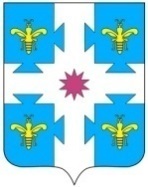 Чувашская республикаАДМИНИСТРАЦИЯКозловского муниципального округаРАСПОРЯЖЕНИЕ__.__.2024__ №___.___.2024 № ___Куславкка хулиг. КозловкаУровеньрискаАдминистративная процедураВид риска (описание)Причины (условия) возникновения (описание)ВысокийПроведение аукционовНарушение порядка заключения договоров в отношении земельных участков и муниципального имущества;не указание предельных параметров разрешенного строительства, реконструкции в информации о проведении аукциона на право заключения договора аренды земельного участка.- отсутствие достаточной квалификации сотрудников;- высокая нагрузка на сотрудников;- недостаточная подготовленность  к процессу; - недостаточная координация процесса со стороны руководителя.ВысокийПроведение закупок товаров, работ, услуг для муниципальных нуждНарушения антимонопольного законодательства в результате необоснованного ограничения допуска к торгам участников закупки; утверждение конкурсной документации, документации об аукционе, документации о проведении запроса предложений, определения содержания извещения о проведении запроса котировок, повлекшие нарушение антимонопольного законодательства;заключение муниципального контракта без соблюдения способа определения поставщика (подрядчика, исполнителя);прямые контакты и переговоры с потенциальным участником;не предъявление претензий к организациям, нарушившим условия контракта (договора).- отсутствие достаточной квалификации сотрудников;- высокая нагрузка на сотрудников;- отсутствие надлежащей экспертизы документации закупки;- нарушение порядка и сроков размещения документации о закупке;- отсутствие контроля процесса подготовки закупочной документации на стадии согласования.СущественныйРазмещение нестационарного торгового объектаРазмещение нестационарного торгового объекта без торгов- отсутствие достаточной квалификации сотрудников;- высокая нагрузка на сотрудников;- высокий коррупциогенный фактор;- отсутствие должного контроля со стороны руководства.НизкийПредоставление муниципальных услугОтсутствие административного регламента предоставления услуги, либо необходимость внесения изменений в связи с изменением законодательства;отказ в предоставлении муниципальной услуги по основаниям, не предусмотренным административным регламентом предоставления муниципальной услуги; нарушение административного регламента предоставления муниципальной услуги, которое приводит или может привести к недопущению, ограничению или устранению конкуренции.- отсутствие надлежащего мониторинга муниципальных нормативных правовых актов;- отсутствие достаточной квалификации сотрудников;- отсутствие текущего контроля предоставления муниципальной услуги.НезначительныйОтсутствие информации на сайте о прекращении перевозок муниципальным перевозчиком, прием предложений перевозчиков, осуществляющих временные перевозки без проведения публичных мероприятий по маршрутуВероятность выдачи предупреждения при проведении проверки, выдача предупреждения и необходимость аннулирования свидетельства об осуществлении перевозок.- низкая квалификация сотрудников;- отсутствие контроля со стороны руководства;- наличие не выявленного  конфликта интересов;- высокий коррупциогенный фактор.№ п/пКомпаенс-рискМероприятия по снижению рисковОтветственное структурное подразделениеСрок исполненияОжидаемый результат1.Проведение аукционовАнализ муниципальных нормативных правовых актов по вопросам распоряжения земельными участками и муниципальным имуществом на предмет выявления в них положений, содержащих коррупциогенные факторыотдел сельского хозяйства, земельных и имущественных отношений; отдел организационно-контрольной, кадровой и правовой работыв течение годаобеспечение равных условий для всех хозяйствующих субъектов в сфере земельных правоотношений и использования муниципального имуществаПовышение профессиональной компетенции специалистов администрации в сфере антимонопольного законодательстваотдел организационно-контрольной, кадровой и правовой работыне реже 1 раза в годучастие специалистов администрации в работе семинаров, рабочих совещаний по вопросам обсуждения допускаемых ошибок при подготовке проектов актов2.Проведение закупок, товаров, работ, услуг для муниципальных нуждЭкспертиза документации о закупках товаров, работ и услуг для муниципальных нуждотдел организационно-контрольной, кадровой и правовой работы;отдел экономики и инвестиционной деятельностив течение годаисключение предпосылок для возникновения нарушений антимонопольного законодательства на этапе планирования закупок и подготовки конкурсной документацииАнализ выявленных нарушений антимонопольного законодательства за предыдущие 3 года (наличие предостережений, предупреждений, жалоб, возбужденных дел  об административных правонарушениях) отдел экономики и инвестиционной деятельности1 квартал2024 г.выработка предложений и мер по их устранениюПовышение квалификации сотрудниковотдел организационно-контрольной, кадровой и правовой работыв течение годаобеспечение соответствия квалификационным требованиям сотрудников и контрактных управляющих;участие специалистов администрации в работе семинаров-совещаний по вопросам изменения законодательства о контрактной системе в сфере закупок, о проблемных и актуальных вопросах в указанной сфере3.Размещение нестационарного торгового объектаАнализ муниципальных нормативных правовых актов на предмет их соответствия федеральному и региональному законодательству в сфере регулирования правоотношений в области торговой деятельностиотдел экономики и инвестиционной деятельностиежеквартальноисключение фактов поступлений запросов о разъяснении положений муниципальных  правовых актов, жалоб хозяйствующих субъектовПроведение семинаров, совещаний по итогам анализа практики в сфере защиты конкуренцииотдел организационно-контрольной, кадровой и правовой работыв течение годаисключение фактов поступлений запросов о разъяснении положений муниципальных  правовых актов4.Предоставление муниципальных услугАнализ муниципальных нормативных правовых актов на предмет их соответствия антимонопольному законодательствуотдел организационно-контрольной, кадровой и правовой работыв течение годаисключение несоответствий, неточностей, внутренних противоречий, влекущих неоднозначное толкование;устранение пробелов в муниципальном нормотворческом процессе5.Отсутствие информации на сайте о прекращении перевозок муниципальным перевозчиком, прием предложений перевозчиков, осуществляющих временные перевозки без проведения публичных мероприятий по маршрутуМониторинг и анализ практики применения антимонопольного законодательстваотдел организационно-контрольной, кадровой и правовой работы;отдел строительства, дорожного хозяйства, ЖКХ и экологии УБиРТежеквартальноисключение причин и условий, способствующих совершению нарушений